					Summer 2022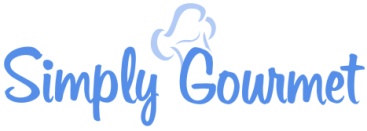 Dear Parents & Campers,Welcome back or Hello!  We are Simply Gourmet; a full-service catering company specializing in providing food services to children.  We will be providing lunch service for your 2022 summer camp season.  Need a break from making lunches…..let us do the work for you this summer!!Some highlights:We follow all guidelines and directives issued by the New Jersey Department of Health (NJDOH) for maintaining a clean, safe and healthy work environment.You can receive text message reminders now!  To opt in, simply text:         simplygourmet to 77222Each component of your meal may be customized; (Click on the “edit this day” button on the menu to view your alternate options)Nothing is fried and our products are free of nut ingredients.  Our locally grown produce is brought in fresh daily from area farmers!!  We proudly offer “wholesome” meal options which have, no artificial ingredients, no growth hormones, no trans fats, and limited gmo’s; only fresh super foods that promote a healthy diet for children!  Meals are individually packed in recyclable cardboard lunch boxes for each student.                    **YOU WILL BE ABLE TO PLACE YOUR SUMMER ORDERS AFTER JUNE 1, 2022**Returning customers will log in to your existing account and add your child for this season; NEW users will need to create an account.  (Click on the “How It Works” tab on our home page to follow step by step directions to create an account.)  You may choose to participate every day or any individual days within the summer session.  Orders must be placed three days in advance of the day you would like to receive lunch service.  Please keep this in mind when you are placing your orders.  We encourage you to order for the whole session to avoid missing days. If your needs change last minute, just call us, we will be happy to add your order!!   To place your order, go to our web site:www.SimplyGourmetLunches.com  Follow us on Facebook for helpful updates!  https://www.facebook.com/ simplygourmetcaterers   	          Be sure to check your child’s field trip schedule before ordering; if applicableIf you have any trouble, feel free to contact us and we can “walk” you through the process.   	                                                  We look forward to serving your children!